   Withington Wheelers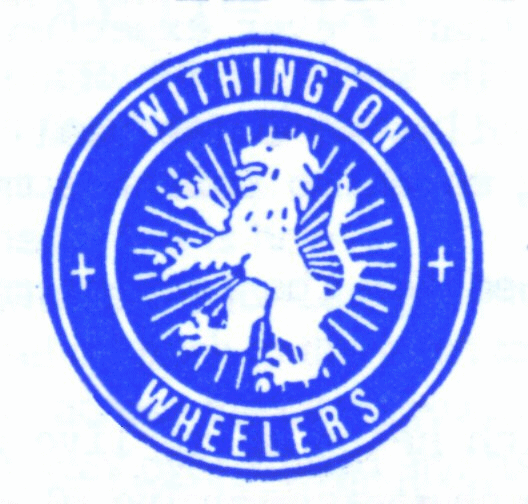 Jim Forbes Memorial Hill-ClimbPeaslows Hill, Sunday 30th September 201880th anniversary of the eventPromoted for and on behalf of Cycling Time Trials under their rules and regulationsResultsFastest rider 	Adam Kenway  		  	Vitus Pro CyclingHolds the Jim Forbes Memorial Cup for one yearSecond rider 	Alex O’Brien	 	  	Garstang CCThird rider 	  	Kieran Wynne-Cattanach	Team B38/Underpin RacingFastest Woman 	Sarah Storey	  		Storey RacingSecond Woman	Alexandra Kendall-Smith	Crimson PerformanceThird Woman	Jo Holden				Macclesfield WheelersFastest Junior	Tyler Koch				Mossley CRTFastest Team	Manchester Wheelers			Alastair Ribbands, Christian Fox & Charles Dennison Buxton CC/Sett Valley Cycles hold Tom Frith Shield for one year.Fastest WW		Phil Wilkins			Withington WheelersGreat conditions during the event: mild, dry and a strong breeze up the hill.  Very gratifying to see so many riders, a record number in recent years.  I hope that we will see you all in 2019 – please note that we will move the time of the event next year to 11am in an effort to attract more entries.Duncan Elliott was the photographer at the finish and he has made all the photos available free for personal and not commercial use.  The link is:  https://www.dropbox.com/sh/iycyjsrpqvogpn9/AAC8zAzlwaU4OYcWLvxd1v9pa?dl=0Duncan’s  website is www.duncanelliott.co.uk  email duncan@duncanelliott.co.uk Thanks to the timekeepers Graham Lawrence and Christine White and to all the volunteers from Withington Wheelers who acted as marshals, helpers and provided refreshments.  Thanks to Duncan Elliott for his great photos.  A special thanks to Louise Clark who made a WW coloured bobble hat which we presented to Brid McMahon as the first ever WW woman to ride the event.Event Secretary - Tony Baxter Valerieandtonybaxter@yahoo.co.uk1Adam KenwayVITUS PRO CYCLING2:14.22Alex O'BrienGarstang CC2:20.63Kieran Wynne-CattanachTeam B38/Underpin Racing2:24.84David FellowsSolihull CC2:31.95Arne BeswickBuxton CC/Sett Valley Cycles2:32.76Daniel PullenCYCLING SHEFFIELD Giant2:35.47Sam ClarkBuxton CC/Sett Valley Cycles2:40.08Ben NorburyCongleton CC2:43.99Luke BuswellManchester Bicycle Club2:46.910Joseph MolyneauxLeek CC - Den Engel Belgian Bar2:47.011Alastair RibbandsManchester Wheelers 2:49.812Jake DooleyCongleton CC2:50.513Tyler KochMossley Cycle Racing Team2:50.714Callum DixonGo Below - Kingud2:53.515Andrew WileyUniv. of Manchester CC2:54.516Charles DennisonManchester Wheelers 3:03.217Sion McGuinnessEnergy CC/Clwb Beicio Egni3:06.618Daniel O'DonnellMacclesfield Wheelers3:07.519Christian FoxManchester Wheelers 3:09.620Jack JohnsonManchester Wheelers 3:10.721Brian TurrallTeam Wheelguru3:13.222Dan SwainSouth Peaks CC3:13.423Nigel ModlinskySeamons CC3:13.724Paul WhittakerRutland Cycling Club3:14.925Gavin McCloskey-LambertManchester Wheelers 3:15.426Michael SummersGlossop Kinder Velo CC3:18.927Nic SharpeEnergy CC/Clwb Beicio Egni3:23.328Dan RobinsonManchester Wheelers 3:24.129Chris SpencerWythenshawe Velo 3:24.730Ronan O'CualainSeamons CC3:26.031Gavin LynchGlossop Kinder Velo CC3:28.932Martin WigganSeamons CC3:30.133Sarah StoreyStorey Racing3:31.034Alexandra Kendall-SmithCrimson Performance Team3:37.835Phil WilkinsWithington Wheelers3:43.836Christopher JohnsonIslington Cycling Club3:44.137John LoweWithington Wheelers3:44.438Jo HoldenMacclesfield Wheelers3:46.739Howard NewhallWithington Wheelers3:54.540Simon LeverWithington Wheelers4:02.341Brid McMahonWithington Wheelers5:51.1Ian JacksonEast Lancashire RCDNS(A)Mark PillingMacclesfield WheelersDNS(A)Lorna BeggChorlton VeloDNS(A)Julian WilkieCheshire Maverick CCDNSPaul WilkinsWithington WheelersDNSSteffan NorthWills Wheels Cycling ClubDNSSimon WatsonBuxton CC/Sett Valley CyclesDNSLee BaldwinVCUK VelochampionDNS